Неспецифическая профилактикасоблюдать правила личной гигиены (мытье рук);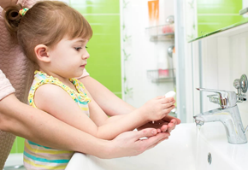 свежие овощи, фрукты и зелень перед употреблением, после мытья под проточной водой сполоснуть кипяченой или бутилированной водойЕсли вы путешествуете, знайте:Эндемичными странами являются: Индия, Нигерия, Афганистан, Пакистанприем пищи допускается в определенных пунктах питания, где используются продукты гарантированного качества промышленного производства;для питья должна использоваться только бутилированная или кипяченая вода, напитки, соки промышленного производства;не покупать продукты и лед для охлаждения напитков у уличных торговцев;купаться только в бассейнах и специальных водоемах;не приобретать продукты с истекшими сроками годности, а также не прошедшие необходимую термическую обработку.Дети и взрослые, выезжающие или въезжающие в страны, где регистрируются случаи полиомиелита, должны быть привиты против этой инфекции!РОДИТЕЛИ, ЗНАЙТЕ: ТОЛЬКО ПРИВИВКИ МОГУТ ЗАЩИТИТЬ ВАШИХ ДЕТЕЙ ОТ ЗАБОЛЕВАНИЯ ПОЛИОМИЕЛИТОМ И ЕГО ТЯЖЕЛЫХ ПОСЛЕДСТВИЙ.БЕРЕГИТЕ ЗДОРОВЬЕ ВАШИХ ДЕТЕЙ!ПРОФИЛАКТИКА ПОЛИОМИЕЛИТА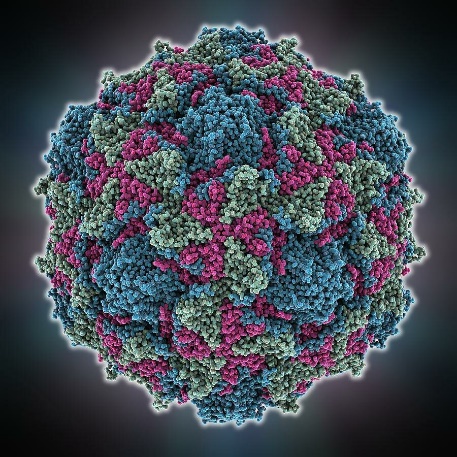 Выполнила: Поташкина Л.А. 308 группаЧТО ТАКОЕ ПОЛИОМИЕЛИТ?(детский спинномозговой паралич)- инфекционное заболевание, вызываемое вирусом полиомиелита.  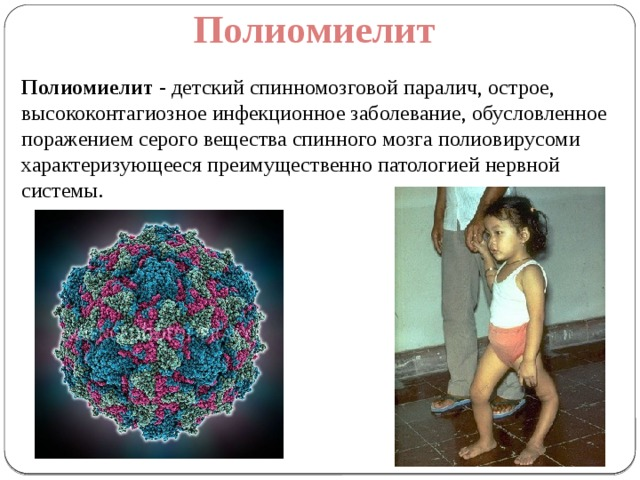 ОСНОВНОЙ МЕХАНИЗМ ПЕРЕДАЧИ ИНФЕКЦИИ:Фекально-оральный(Водный, пищевой, бытовой путь: через загрязнённые руки, пищу и воду).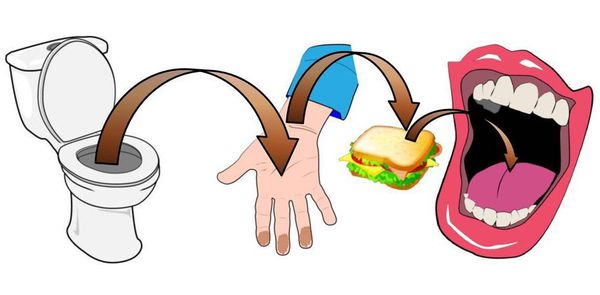 Аэрозольный(воздушно капельный путь: при чихании и кашле).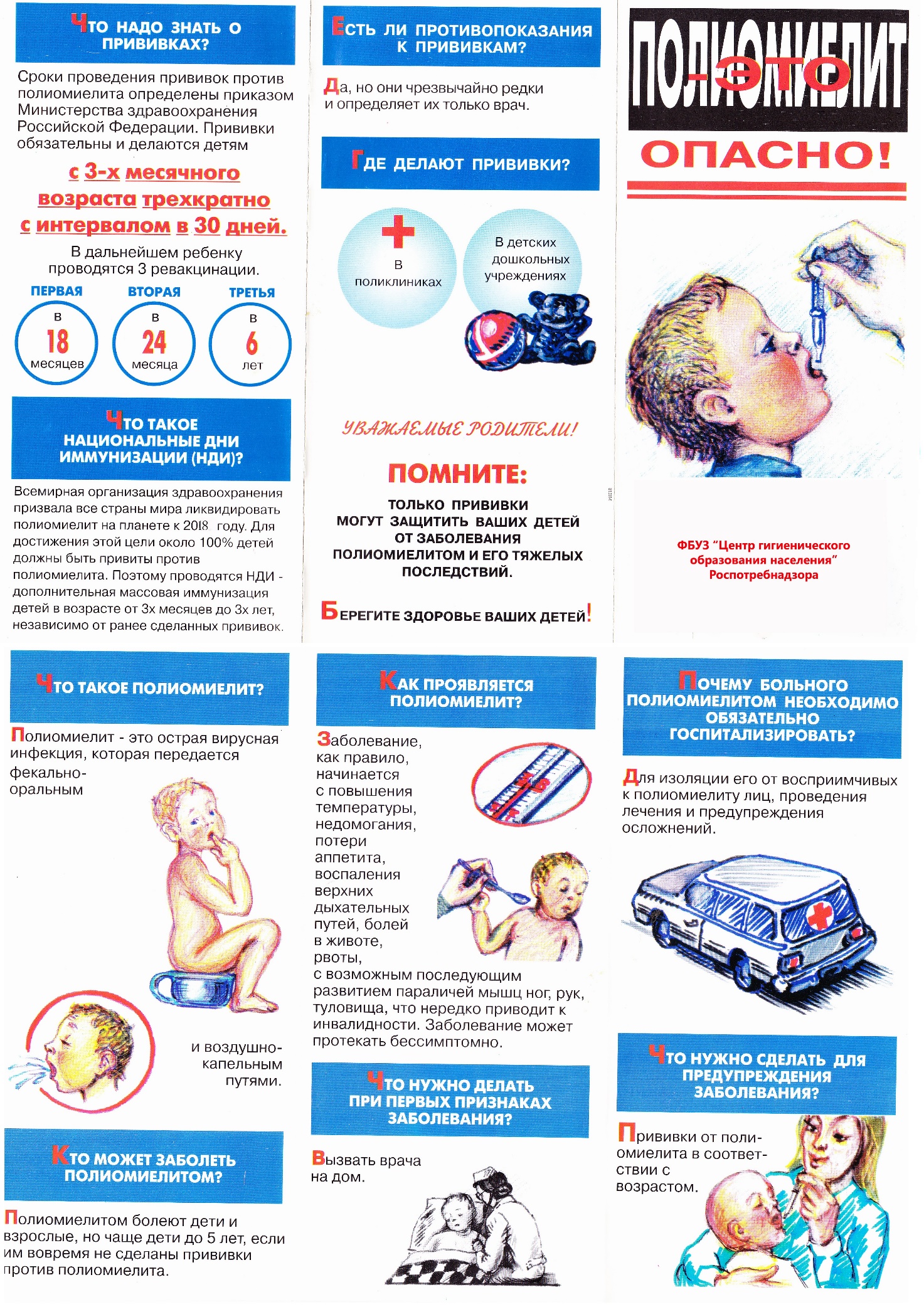 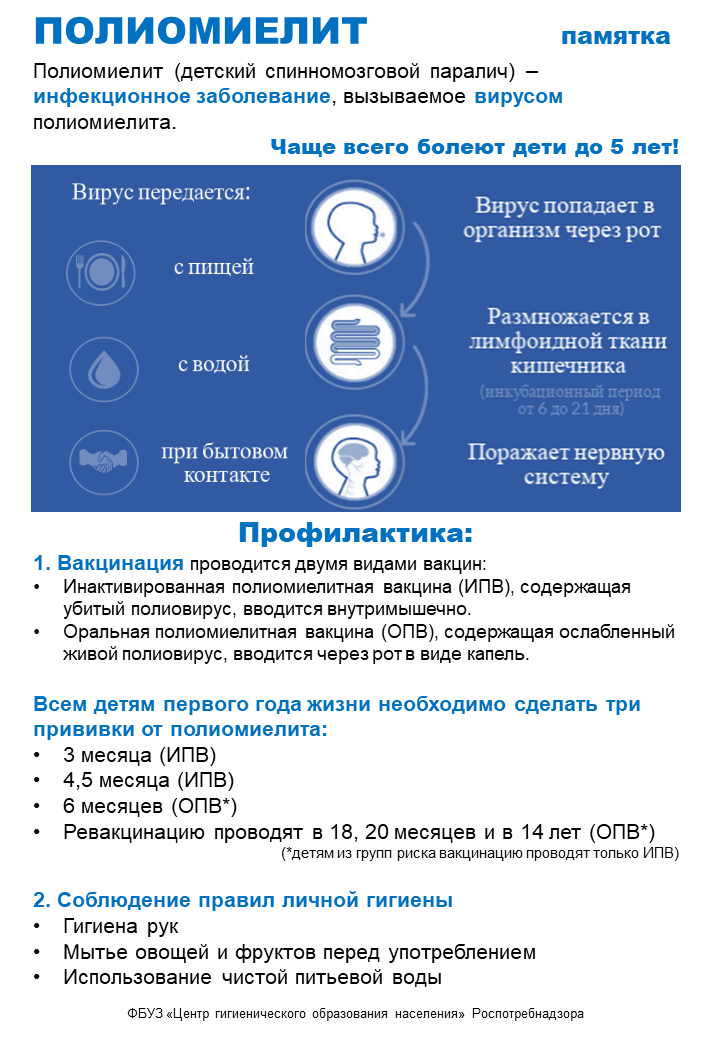 ИСТОЧНИК ИНФЕКЦИИБольной человек или вирусоноситель.ГРУППЫ ПОВЫШЕННОГО РИСКАДети в возрасте до 5 лет.ПЕРВОНАЧАЛЬНЫЕ СИМПТОМЫ:Высокая температураГоловная боль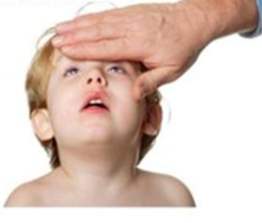 Затрудненное глотаниеТошнота, рвота, вялостьСлабость в мышцах или напряженность мышц шеи и спиныБоль в конечностяхВнимание родители!Если у Вашего ребенка появились жалобы на снижение опоры на ноги, нарушение походки (часто спотыкается, «тянет ногу», «шлепает ею») необходимо срочно проконсультировать его у невролога!Специфическая профилактика1. ВАКЦИНАЦИЯ проводится двумя видами вакцин:Инактивированная полиомиелитная вакцина(ИПВ)-вводится внутримышечноОральная полиомиелитная вакцина(ОПВ)- вводится через рот в виде капельСхема иммунизации:3 мес (ИПВ)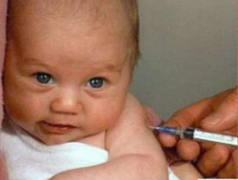 4,5 мес (ИПВ)6 мес ( ОПВ*)Ревакцинацию проводят:                                   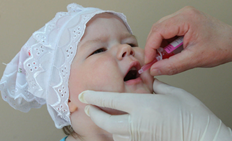 18 мес20мес14 лет (ОПВ*)(*детям из групп риска вакцинацию проводят только ИПВ)